Németországi  szakmai gyakorlatomSzeretném megköszönni a lehetőséget, hogy rengeteg tapasztalatot és élményt szerezhettem az Erasmus pályázatnak köszönhetően az alatt a 2 hónap alatt, amíg Füssenben voltam a nyáron.2019. június 30-án reggel fél 6-kor indultunk el az iskolabusszal Vácról Füssenbe, ahol a Gasthof Krone lovagi étteremben felszolgálóként dolgoztam. A röpke 12 órás utunk gyorsan és jó hangulatban telt. Útközben nagyon sok szép helyet láttunk.Miután megérkeztünk, találkoztunk a főnökeinkkel, akik megmutatták a szállást, ami az étterem feletti emeleten volt. Kicsomagolás után tartottak nekünk egy rövid eligazítást, ahol elmondták az első heti beosztásunkat, majd tartottak egy rövid étlapismertetést is. A nap további része szabad volt, hogy ismerkedjünk a környékkel.Másnap kezdődött is a munka, délelőttös voltam. Megmutatták milyen feladatokat kell elvégezni az étterem nyitása előtt. Mivel nem volt annyira sok vendég délelőtt, volt idő megmutatni nekünk, hogy bizonyos italokat hogyan kell elkészíteni és bizonyos ételeket hogyan illetve milyen módon kell felszolgálni, mit viszünk hozzá stb.Délután 2-óra után volt háromórás szünetem. 5-órára kellet vissza mennem, ekkor kezdődött meg a vacsoráztatás. Ez kicsit mozgalmasabb volt már. Miután az utolsó vendég is elment, hozzákezdtünk a zárási előkészületekhez, ami hűtőtöltés, sörkert, étterem rendberakása és a terasz bepakolása voltak. Eleinte furcsa volt külföldön lenni, de gyorsan hozzá szoktam, hála a kedves, közvetlen és segítőkész ott dolgozó csapatnak akik egy remek családias közösséget alakítottak ki és örülök, hogy én is része lehettem ennek.Köszönettel tartozom minden dolgozónak, a főnökeimnek és az iskolának, hogy lehetőséget kaptam, hogy külföldre utazhassak. Sok új dolgot tanulhattam, sok nagyszerű embert ismerhettem meg és rengeteg élményt szerezhettem. Örök emlék marad! 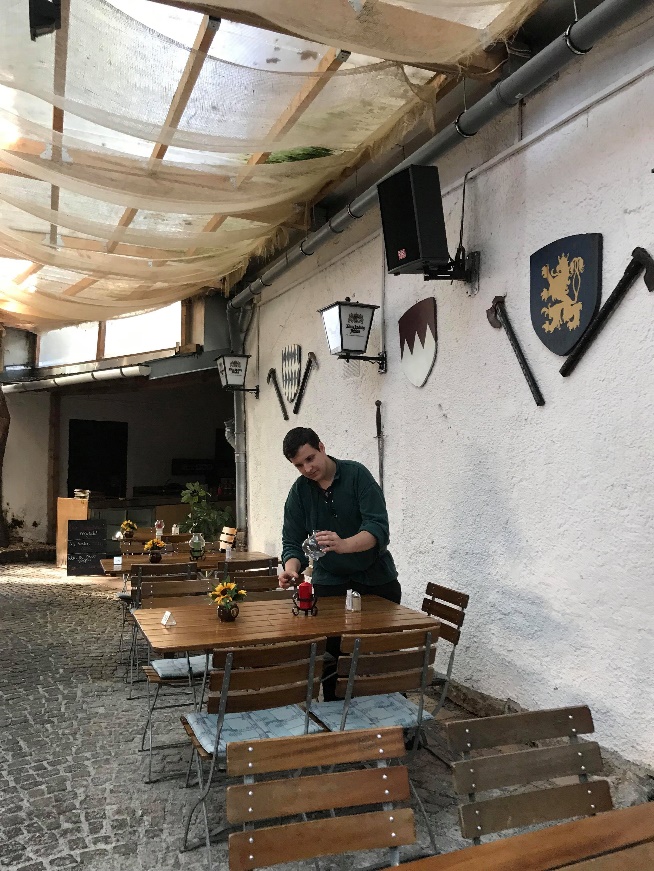 